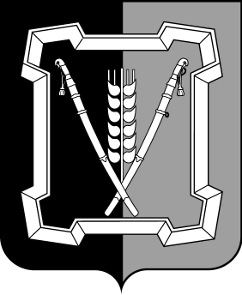 АДМИНИСТРАЦИЯ  КУРСКОГО  МУНИЦИПАЛЬНОГО  РАЙОНАСТАВРОПОЛЬСКОГО КРАЯП О С Т А Н О В Л Е Н И Е18 мая 2020 г.                                  ст-ца Курская                                        № 293О внесении изменений в Порядок подготовки документации по планировке территории, разрабатываемой на основании решения администрации Курского муниципального района Ставропольского края, и принятия администрацией Курского муниципального района Ставропольского края решения об утверждении документации по планировке территории для размещения объектов местного значения Курского муниципального района Ставропольского края и иных объектов капитального строительства, размещение которых планируется на территориях двух и более поселений и (или) межселенной территории в границах Курского муниципального района Ставропольского края, утвержденный постановлением администрации Курского муниципального района Ставропольского края от 25 апреля . № 254В соответствии с пунктом 20 статьи 45 Градостроительного кодекса Российской Федерации, Федеральным законом от 06 октября .              № 131-ФЗ «Об общих принципах организации местного самоуправления в Российской Федерации», Законом Ставропольского края от 02 марта . № 12-кз «О местном самоуправлении в Ставропольском крае»администрация Курского муниципального района Ставропольского краяПОСТАНОВЛЯЕТ:1. Утвердить прилагаемые изменения, которые вносятся в Порядок подготовки документации по планировке территории, разрабатываемой на основании решения администрации Курского муниципального района Ставропольского края, и принятия администрацией Курского муниципального района Ставропольского края решения об утверждении документации по планировке территории для размещения объектов местного значения Курского муниципального района Ставропольского края и иных объектов капитального строительства, размещение которых планируется на территориях двух и более поселений и (или) межселенной территории в границах Курского муниципального района Ставропольского края, утвержденный постановлением администрации Курского муниципального района Ставропольского края от 25 апреля . № 254.2. Отделу по организационным и общим вопросам администрации  Курского муниципального района Ставропольского края обеспечить официальное   обнародование  настоящего   постановления   на  официальном сай-те администрации Курского муниципального района Ставропольского края в информационно-телекоммуникационной сети «Интернет».23. Настоящее постановление вступает в силу со дня его официального обнародования на официальном сайте администрации Курского муниципального района Ставропольского края в информационно-телекоммуника-ционной сети «Интернет».Глава Курскогомуниципального районаСтавропольского края	                                                                С.И.КалашниковИЗМЕНЕНИЯ,которые вносятся в Порядок подготовки документации по планировке территории, разрабатываемой на основании решения администрации Курского муниципального района Ставропольского края, и принятия администрацией Курского муниципального района Ставропольского края решения об утверждении документации по планировке территории для размещения объектов местного значения Курского муниципального района Ставропольского края и иных объектов капитального строительства, размещение которых планируется на территориях двух и более поселений и (или) межселенной территории в границах Курского муниципального района Ставропольского края1. Пункт 1.1 изложить в следующей редакции:«1.1. Настоящий Порядок разработан в соответствии с частью 20 статьи 45 Градостроительного кодекса Российской Федерации и определяет проце-дуру подготовки, утверждения документации по планировке территории Курского района Ставропольского края, внесения изменений в такую документацию, отмену такой документации или ее отдельных частей, признание отдельных частей такой документации не подлежащими применению.».2. Пункт 3.1 изложить в следующей редакции: «3.1. Подготовка документации по планировке территории осуществляется на основании документов территориального планирования, правил землепользования и застройки (за исключением подготовки документации по планировке территории, предусматривающей размещение линейных объектов), лесохозяйственного регламента, положения об особо охраняемой природной территории в соответствии с программами комплексного развития систем коммунальной инфраструктуры, программами комплексного развития транспортной инфраструктуры, программами комплексного развития социальной инфраструктуры, нормативами градостроительного проектирования, комплексными схемами организации дорожного движения, требованиями по обеспечению эффективности организации дорожного движения, указанными в части 1 статьи 11 Федерального закона от 29 декабря 2017 г. № 443-ФЗ «Об организации дорожного движения в Российской Федерации и о внесении изменений в отдельные законодательные акты Российской Федерации», требованиями технических регламентов, сводов правил с учетом материалов и результатов инженерных изысканий, границ территорий объектов культурного наследия, включенных в единый государственный реестр объектов культурного наследия (памятников истории и культуры) народов Российской Федерации, границ территорий выявленных объектов культурного наследия, границ зон с особыми условиями использования территорий.».3. Пункт 3.4 изложить в следующей редакции:«3.4. Уполномоченное структурное подразделение администрации в лице отдела муниципального хозяйства администрации (далее - отдел) осу-ществляет проверку подготовленной документации по планировке территории на соответствие требованиям, указанным в пункте 3.1 настоящего Порядка,  в  течение  20 рабочих дней со дня поступления такой документации и 2по результатам проверки принимает решение о проведении общественных обсуждений или публичных слушаний по такой документации, а в случае, предусмотренном частью 5.1 статьи 46 Градостроительного кодекса Российской Федерации, об утверждении такой документации или о направлении ее на доработку.».4. Пункт 3.7 изложить в следующей редакции:«3.7.  Документация по планировке территории, подготовленная применительно к землям лесного фонда, до ее утверждения подлежит согласованию с органами государственной власти, осуществляющими предоставление лесных участков в границах земель лесного фонда, а в случае необходимости перевода земельных участков, на которых планируется размещение линейных объектов, из состава земель лесного фонда в земли иных категорий, в том числе после ввода таких объектов в эксплуатацию, с федеральным органом исполнительной власти, осуществляющим функции по контролю и надзору в области лесных отношений, а также по оказанию государственных услуг и управлению государственным имуществом в области лесных отношений. Документация по планировке территории, подготовленная применительно к особо охраняемой природной территории, до ее утверждения подлежит согласованию с исполнительным органом государственной власти или органом местного самоуправления, в ведении которых находится соответ-ствующая особо охраняемая природная территория. Срок согласования документации по планировке территории не может превышать 30 дней со дня ее поступления в орган государственной власти или орган местного самоуправления, предусмотренные частью 12.3 статьи 45 Градостроительного кодекса Российской Федерации.».                        УТВЕРЖДЕНпостановлением администрации Курского муниципального района Ставропольского края от 18 мая 2020 г.  № 293Управляющий делами администрацииКурского муниципального районаСтавропольского края            О.В.Богаевская